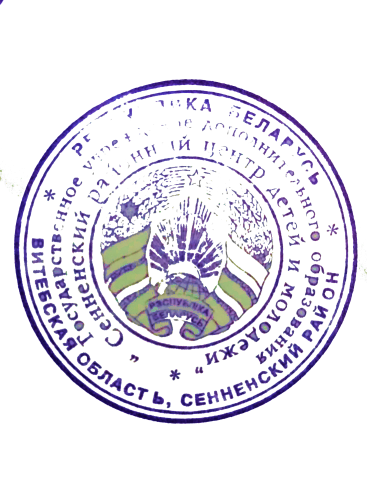 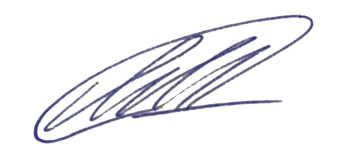 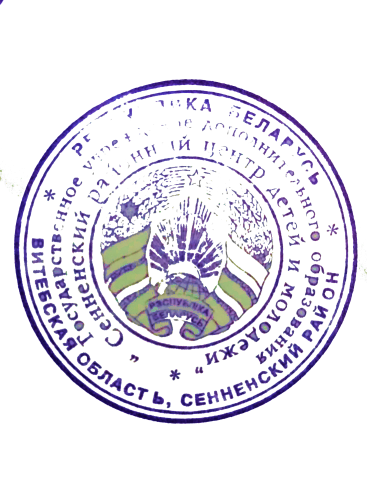 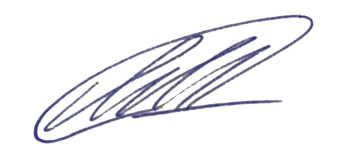 УТВЕРЖДАЮДиректор ГУДО ”Сенненский          районный центр детей и молодежи“   				М.Ю.Януков11.01.2021РАСПИСАНИЕ УЧЕБНЫХ ЗАНЯТИЙ ОБЪЕДИНЕНИЙ ПО ИНТЕРЕСАМГОСУДАРСТВЕННОГО УЧРЕЖДЕНИЯ ДОПОЛНИТЕЛЬНОГО ОБРАЗОВАНИЯ”СЕННЕНСКИЙ РАЙОННЫЙ ЦЕНТР ДЕТЕЙ И МОЛОДЕЖИ“на  III четверть 2020/2021 учебного года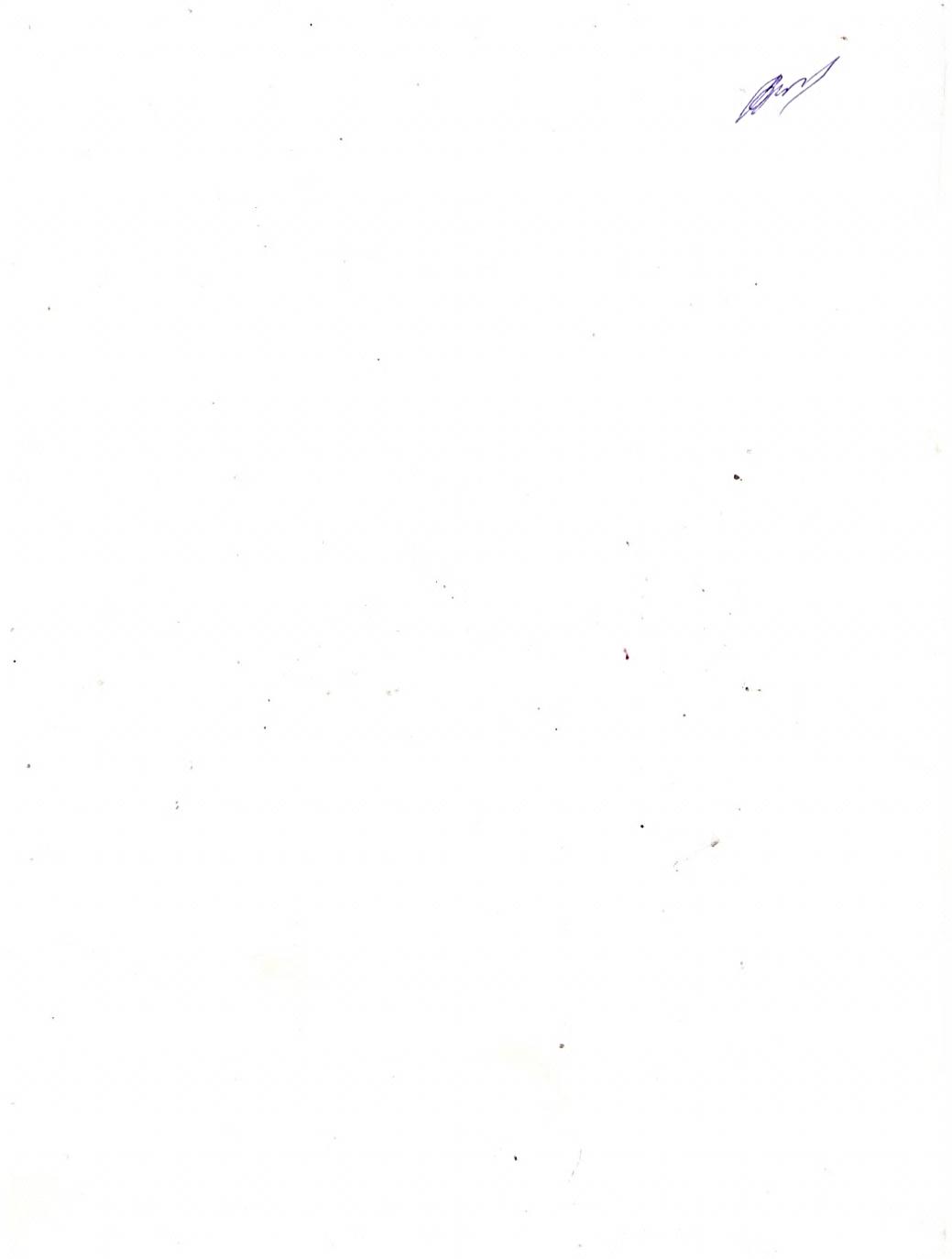 №п/пгр.Название объединения,место проведения, Ф.И.О. педагогаПНВТВТСРЧТПТСБВСВСХУДОЖЕСТВЕННЫЙ ПРОФИЛЬ: декоративно-прикладное и изобразительное творчествоХУДОЖЕСТВЕННЫЙ ПРОФИЛЬ: декоративно-прикладное и изобразительное творчествоХУДОЖЕСТВЕННЫЙ ПРОФИЛЬ: декоративно-прикладное и изобразительное творчествоХУДОЖЕСТВЕННЫЙ ПРОФИЛЬ: декоративно-прикладное и изобразительное творчествоХУДОЖЕСТВЕННЫЙ ПРОФИЛЬ: декоративно-прикладное и изобразительное творчествоХУДОЖЕСТВЕННЫЙ ПРОФИЛЬ: декоративно-прикладное и изобразительное творчествоХУДОЖЕСТВЕННЫЙ ПРОФИЛЬ: декоративно-прикладное и изобразительное творчествоХУДОЖЕСТВЕННЫЙ ПРОФИЛЬ: декоративно-прикладное и изобразительное творчествоХУДОЖЕСТВЕННЫЙ ПРОФИЛЬ: декоративно-прикладное и изобразительное творчествоХУДОЖЕСТВЕННЫЙ ПРОФИЛЬ: декоративно-прикладное и изобразительное творчествоХУДОЖЕСТВЕННЫЙ ПРОФИЛЬ: декоративно-прикладное и изобразительное творчество1-2.”МАСТЕРИЛКА“                                     Студёнковская ДССШ,                                     каб. обслуж. труда                           Жаркова Галина Михайловна1 гр.  12.40-13.4012.55-13.402 гр.                                         13.45-14.4513.50-14.351 гр.  12.40-13.4012.55-13.402 гр.                                         13.45-14.4513.50-14.353.”СУНДУЧОК ТВОРЧЕСТВА“ 1 гр. (индивид. обуч.)                                              аг.Студёнка, ул.Анискина,14                              Жаркова Галина Михайловна14.45-15.4514.45-15.3014.45-15.4514.45-15.30№п/пгр.Название объединения,место проведения, Ф.И.О. педагогаПНВТВТСРЧТПТСБВСВС4.”СУНДУЧОК ТВОРЧЕСТВА”2 гр. (индивид. обуч.)г. Сенно, ул.Синкевича34,2                                                                      ЖарковаГалина Михайловна08.30-10.3008.40-09.1509.25-10.1008.50-10.5009.00-09.4509.55-10.405.”СУНДУЧОК ТВОРЧЕСТВА”3 гр. (индивид. обуч.)  г. Сенно, ул.Космонавтов, 20,24                                                                      Жаркова Галина Михайловна10.50-11.5010.55-11.3010.50-11.5010.55-11.3010.50-11.5010.55-11.306.”СУНДУЧОК ТВОРЧЕСТВА”4 гр. (индивид. обуч.)  г. Сенно, ул.Назаренко, 21,2,30                                                                      Жаркова Галина Михайловна12.00-13.0012.10-12.5512.00-13.0012.10-12.5512.00-13.0012.10-12.557.”СУНДУЧОК ТВОРЧЕСТВА”5 гр. (обучающ. ЦКРОиР)  РЦДиМ, каб.1Жаркова Галина Михайловна13.50-16.5014.00-14.4514.50-15.4015.50-16.358.”ЗОЛОТАЯ СОЛОМКА” (обучающ. ЦКРОиР)  РЦДиМ, каб.№1Жаркова Галина Михайловна13.50-16.5014.00-14.4514.50-15.4015.50-16.3513.50-16.5014.00-14.4514.50-15.4015.50-16.35№п/пгр.Название объединения,место проведения, Ф.И.О. педагогаПНВТВТСРЧТПТСБВСВС9.”АССОРТИ ТВОРЧЕСТВА“РЦДиМ,  каб. № 1                                                      СоколовскаяЕкатерина Александровна09.50-11.5010.00-10.4510.55-11.4010.00-12.0010.10-10.5511.00-11.4 510.00-12.0010.10-10.5511.00-11.4 510.00-12.0010.10-10.5511.00-11.4 510.”ВОЛШЕБНАЯ КИСТОЧКА“                                                                        РЦДиМ, каб.№ 1СоколовскаяЕкатерина Александровна09.50-11.5010.00-10.4510.55-11.4012.00-14.0012.00-12.4512.50-13.3512.00-14.0012.00-12.4512.50-13.3512.00-14.0012.00-12.4512.50-13.3511.”БАТИК“                                                                        РЦДиМ, каб.№ 1СоколовскаяЕкатерина Александровна14.00-17.0014.00-14.4514.50-15.3515.40-16.2514.00-17.0014.00-14.4514.50-15.3515.40-16.2514.00-17.0014.00-14.4514.50-15.3515.40-16.2512.”ОСТРОВОК РУКОДЕЛИЯ“                                                                         Для учащихся СШ №2г.СенноСШ №1 г.Сенно, каб. №29Правилова Виктория Викторовна16.05-17.051 гр.16.15-17.0016.05-17.051 гр.16.15-17.0013-14.”ОСТРОВОК РУКОДЕЛИЯ“                                                                         РЦДиМ, каб.№2Правилова Виктория Викторовна15.50-17.502 гр.16.00-16.4516.50.17.3515.50-17.502 гр.16.00-16.4516.50.17.3508.50-10.503 гр.09.00-09.4509.50-10.3508.50-10.503 гр.09.00-09.4509.50-10.3512.20-14.202гр.12.30-13.1513.20-14.0515.”СОЛЁНОЕ ТЕСТО“, 2гр.для учащихся СШ №2г.Сенно СШ №1 г.Сенно, каб. №43Василенок Кристина Михайловна09.30-10.3009.40-10.2509.30-10.3009.40-10.2509.30-10.3009.40-10.25№п/пгр.Название объединения,место проведения, Ф.И.О. педагогаПНВТВТСРЧТПТСБВСВС16.”СОЛЁНОЕ ТЕСТО“,1гр.для уч-ся СШ №1 г.Сенно,СШ №1 г.Сенно, каб.№33Василенок Кристина Михайловна13.15-14.1513.25-14.1013.15-14.1513.25-14.1013.15-14.1513.25-14.1017.”ИЗОБРАЗИТЕЛЬНОЕ ИСКУССТВО“СШ №1 г.Сенно, каб.№33ВасиленокКристина Михайловна13.15-14.1513.25-14.1013.15-14.1513.25-14.1013.15-14.1513.25-14.1018.”ВОЛШЕБНАЯ ШЕРСТЬ“ РЦДиМ,каб.№2ВасиленокКристина Михайловна17.05-19.0517.15-18.0018.05-18.5014.30-17.3014.40-15.2515.30-16.1516.20-17.0517.20-19.2017.30-18.1518.20-19.0519.”ВИТРАЖНАЯ РОСПИСЬ“Сенненскаяя школа-интернат, класс ИЗОВасиленокКристина Михайловна15.00-17.0015.10-15.5516.00-16.4515.00-17.0015.10-15.5516.00-16.4515.00-17:0015.10-15.5516.00-16.4520-21.”ТВОРЧЕСКИЕ БЕЛОРУСЫ“, 1гр.Ясли-сад №2 .Сенно, акт. залВасиленокКристина Михайловна1гр.14.45-15.4515.20-15.452гр.15.45-16.4515.50-16.1522.”ПЁСТРЫЙ ЛОСКУТОК“                                                                         Мошканская ДССШ,                                                 кабинет трудового обучения                               Кораневская Татьяна Павловна13.40-15.4013.50-14.3514.40-15.2513.40-15.4013.50-14.3514.40-15.2513.40-15.4013.50-14.3514.40-15.25№п/пгр.Название объединения,место проведения, Ф.И.О. педагогаПНВТВТСРЧТПТСБВСВС23. ”МАКРАМЕ“                                                                         ул.Парковая,  39Богушевская СШ,  каб.№ 26ОсиповаВалентина Васильевна15.40-17.4015.55-16.4016.45-17.3015.30-17.3015.40-16.2516.30-17.15ХУДОЖЕСТВЕННЫЙ ПРОФИЛЬ: музыкальное, хореографическое, театральное творчествоХУДОЖЕСТВЕННЫЙ ПРОФИЛЬ: музыкальное, хореографическое, театральное творчествоХУДОЖЕСТВЕННЫЙ ПРОФИЛЬ: музыкальное, хореографическое, театральное творчествоХУДОЖЕСТВЕННЫЙ ПРОФИЛЬ: музыкальное, хореографическое, театральное творчествоХУДОЖЕСТВЕННЫЙ ПРОФИЛЬ: музыкальное, хореографическое, театральное творчествоХУДОЖЕСТВЕННЫЙ ПРОФИЛЬ: музыкальное, хореографическое, театральное творчествоХУДОЖЕСТВЕННЫЙ ПРОФИЛЬ: музыкальное, хореографическое, театральное творчествоХУДОЖЕСТВЕННЫЙ ПРОФИЛЬ: музыкальное, хореографическое, театральное творчествоХУДОЖЕСТВЕННЫЙ ПРОФИЛЬ: музыкальное, хореографическое, театральное творчествоХУДОЖЕСТВЕННЫЙ ПРОФИЛЬ: музыкальное, хореографическое, театральное творчествоХУДОЖЕСТВЕННЫЙ ПРОФИЛЬ: музыкальное, хореографическое, театральное творчество24.”МУЗЫКАЛЬНАЯ КАРУСЕЛЬ“         Богушевская СШ,ул.Горбунова,1, спортивный зал                                                                                 Приставко Елена Дмитриевна14.30-16.3014.40-15.25           15.30-16.1514.30-16.3014.40-15.25           15.30-16.1525-28.”БЕЛОРУССКИЙ ФОЛЬКЛОР“                                      Ясли-сад №1 г. Сенно, актовый зал Таненя Анастасия Александровна15.05-17.051 гр.15.25-15.5516.00-16.3015.05-17.052 гр.15.25-15.5516.00-16.30                             15.05-17.052 гр.15.25-15.5516.00-16.30                             15.05-17.053 гр.15.25-15.5516.00-16.30                                15.05-17.054 гр.15.25-15.5516.00-16.30                                 29-30.”ГолосОК“   РЦДиМ,  каб.№3  Ткаченко Нина Владимировна10.30-11.30                          1 гр.                                                  10.40-11.2510.30-12.30                       1 гр.                                                  10.40-11.2511.30-12.1510.30-12.30                       1 гр.                                                  10.40-11.2511.30-12.1510.30-12.30                       1 гр.                                                  10.40-11.2511.30-12.1510.30-12.30                       1 гр.                                                  10.40-11.2511.30-12.1529-30.”ГолосОК“   РЦДиМ,  каб.№3  Ткаченко Нина Владимировна15.00-16.002 гр.15.10-15.5515.00-17.00                        2 гр.15.15-16.0016.05-16.5015.00-17.00                        2 гр.15.15-16.0016.05-16.5015.00-17.00                        2 гр.15.15-16.0016.05-16.5015.00-17.00                        2 гр.15.15-16.0016.05-16.50№п/пгр.Название объединения,место проведения, Ф.И.О. педагогаПНВТВТСРЧТПТСБВСВС31.”МОЛОДЕЖНЫЙ ТЕАТР ”МЫ“                                                                        Мошканская ДССШ, актовый зал                                         Богдановская Валентина Ивановна17.15-19.1517.15-18.00            18.05-18.5017.15-19.1517.15-18.00            18.05-18.5016.50-18.5017.00-17.45            17.50-18.3532.”КУКОЛЬНЫЙ“ РЦДиМ, актовый залЦыва Олеся Николаевна1 подгр.10.30-11.3010.45-11.30            2 подгр.14.40-15.4014.45-15.30            1 подгр.10.30-11.3010.45-11.30            2 подгр.14.40-15.4014.45-15.30            33.”ТЕАТРАЛЬНЫЕ СТУПЕНЬКИ“ РЦДиМ, актовый залЦыва Олеся Николаевна1 подгр.11.40-12.4011.45-12.30            2 подгр.15.40-16.4015.45-16.30            1 подгр.11.40-12.4011.45-12.30            2 подгр.15.40-16.4015.45-16.30            1 подгр.11.40-12.4011.45-12.30            2 подгр.15.40-16.4015.45-16.30            14.50-16.5015.00-15.45            15.50-16.3514.50-16.5015.00-15.45            15.50-16.3514.50-16.5015.00-15.45            15.50-16.35КУЛЬТУРНО-ДОСУГОВЫЙ ПРОФИЛЬКУЛЬТУРНО-ДОСУГОВЫЙ ПРОФИЛЬКУЛЬТУРНО-ДОСУГОВЫЙ ПРОФИЛЬКУЛЬТУРНО-ДОСУГОВЫЙ ПРОФИЛЬКУЛЬТУРНО-ДОСУГОВЫЙ ПРОФИЛЬКУЛЬТУРНО-ДОСУГОВЫЙ ПРОФИЛЬКУЛЬТУРНО-ДОСУГОВЫЙ ПРОФИЛЬКУЛЬТУРНО-ДОСУГОВЫЙ ПРОФИЛЬКУЛЬТУРНО-ДОСУГОВЫЙ ПРОФИЛЬКУЛЬТУРНО-ДОСУГОВЫЙ ПРОФИЛЬКУЛЬТУРНО-ДОСУГОВЫЙ ПРОФИЛЬ34-35.”ГРИМАСИКИ“                                                                         Богдановский СДК, актовый залЦыва Олеся Николаевна17.40-19.401 подгр.17.45-18.302 подгр.18.35-19.2010.40-12.401 подгр.10.45-11.302 подгр.11.35-12.2010.40-12.401 подгр.10.45-11.302 подгр.11.35-12.2010.40-12.401 подгр.10.45-11.302 подгр.11.35-12.2036.”АНСАМБЛЬ БАРАБАНЩИЦ“                                                 РЦДиМ, акт.залТкаченко Нина Владимировна11.30-12.301 гр.11.30-12.1510.30-12.301 гр.10.40-11.2511.30-12.15№п/пгр.Название объединения,место проведения, Ф.И.О. педагогаПНВТВТСРЧТПТСБВСВС37.”АНСАМБЛЬ БАРАБАНЩИЦ“                                                 РЦДиМ, акт.залТкаченко Нина Владимировна16.00-17.002 гр.16.05-16.5515.00-17.002 гр.15.15-16.0016.05-16.50ЭКОЛОГО-БИОЛОГИЧЕСКИЙ ПРОФИЛЬЭКОЛОГО-БИОЛОГИЧЕСКИЙ ПРОФИЛЬЭКОЛОГО-БИОЛОГИЧЕСКИЙ ПРОФИЛЬЭКОЛОГО-БИОЛОГИЧЕСКИЙ ПРОФИЛЬЭКОЛОГО-БИОЛОГИЧЕСКИЙ ПРОФИЛЬЭКОЛОГО-БИОЛОГИЧЕСКИЙ ПРОФИЛЬЭКОЛОГО-БИОЛОГИЧЕСКИЙ ПРОФИЛЬЭКОЛОГО-БИОЛОГИЧЕСКИЙ ПРОФИЛЬЭКОЛОГО-БИОЛОГИЧЕСКИЙ ПРОФИЛЬЭКОЛОГО-БИОЛОГИЧЕСКИЙ ПРОФИЛЬЭКОЛОГО-БИОЛОГИЧЕСКИЙ ПРОФИЛЬ38.”ЭКОЗНАЙКИ“                                                        Богушевская СШ,, ул.Горбунова,1,каб. №14Шмидт Татьяна Николаевна14.50-16.5015.00-15.4515.50-16.3514.50-16.5015.00-15.4515.50-16.3514.50-16.5015.00-15.4515.50-16.3514.50-16.5015.00-15.4515.50-16.35ТУРИСТСКО-КРАЕВЕДЧЕСКИЙ ПРОФИЛЬТУРИСТСКО-КРАЕВЕДЧЕСКИЙ ПРОФИЛЬТУРИСТСКО-КРАЕВЕДЧЕСКИЙ ПРОФИЛЬТУРИСТСКО-КРАЕВЕДЧЕСКИЙ ПРОФИЛЬТУРИСТСКО-КРАЕВЕДЧЕСКИЙ ПРОФИЛЬТУРИСТСКО-КРАЕВЕДЧЕСКИЙ ПРОФИЛЬТУРИСТСКО-КРАЕВЕДЧЕСКИЙ ПРОФИЛЬТУРИСТСКО-КРАЕВЕДЧЕСКИЙ ПРОФИЛЬТУРИСТСКО-КРАЕВЕДЧЕСКИЙ ПРОФИЛЬТУРИСТСКО-КРАЕВЕДЧЕСКИЙ ПРОФИЛЬТУРИСТСКО-КРАЕВЕДЧЕСКИЙ ПРОФИЛЬ39.”НАСЛЕДНИКИ“                                                        Богушевская СШ, каб.№14 Шмидт Татьяна Николаевна14.50-16.5015.00-15.4515.50-16.3514.50-16.5015.00-15.4515.50-16.3540. ”ГОЛОС ЮНОГО КРАЕВЕДА“                                                                         Мошканская ДССШ, шк. музей.                             Кораневская Татьяна Павловна07.45-08.4508.00-08.4507.45-08.4508.00-08.4507.45-08.4508.00-08.4507.45-08.4508.00-08.4507.45-08.4508.00-08.4541.”ПЕШЕХОДНЫЙ ТУРИЗМ“                                                           Белицкая ДССШ, спортивный зал                                                                                               Соловьёв Андрей Тимофеевич08.00-10.0008.20-09.0509.10-09.55№п/пгр.Название объединения,место проведения,Ф.И.О. педагогаПНВТВТСРЧТПТСБВСВС42.”НАША СПАДЧЫНА“                                                                         Яновская ДСБШ , каб №1                            СтукПавел Сергеевич07.50-08.5008.00-08.4507.45-10.4508.00-08.4508.50-09.3509.40-10.2507.45-10.4508.00-08.4508.50-09.3509.40-10.25ТЕХНИЧЕСКИЙ ПРОФИЛЬТЕХНИЧЕСКИЙ ПРОФИЛЬТЕХНИЧЕСКИЙ ПРОФИЛЬТЕХНИЧЕСКИЙ ПРОФИЛЬТЕХНИЧЕСКИЙ ПРОФИЛЬТЕХНИЧЕСКИЙ ПРОФИЛЬТЕХНИЧЕСКИЙ ПРОФИЛЬТЕХНИЧЕСКИЙ ПРОФИЛЬТЕХНИЧЕСКИЙ ПРОФИЛЬТЕХНИЧЕСКИЙ ПРОФИЛЬТЕХНИЧЕСКИЙ ПРОФИЛЬ43.”ЦИФРОВИК“ ,  1гр.РЦДиМ,каб.№3 Липинская Ольга Игоревна10.15-11.1510.25-11.1010.15-11.1510.25-11.1010.15-11.1510.25-11.1010.15-11.1510.25-11.1010.15-12.1510.25-11.1011.15-12.0544.”ЦИФРОВИК“  2 гр.РЦДиМ,каб.№3 Липинская Ольга Игоревна15.05-16.0515.15-16.0015.05-16.0515.15-16.0015.05-16.0515.15-16.0015.05-16.0515.15-16.0015.05-16.0515.15-16.0014.00-15.0014.10-14.5545.”АРХИТЕКТУРНОЕ МАКЕТИРОВАНИЕ“          Сенненская школа-интернат, каб. кружковой работы                                                  Соколовская Екатерина Александровна15.00-17.0015.10-15.5516.00-16.4515.00-17.0015.10-15.5516.00-16.4546-47.”БУМАЖНЫЙ ГОРОД“                                                          1,2 гр.РЦДиМ, каб. №2                                       Правилова Виктория Викторовна08.50-10.501 гр.09.00-09.45              09.55-10.4017.25-19.252 гр.17.30-18.1518.20-19.0517.25-19.252 гр.17.30-18.1518.20-19.0515.50-17.502 гр.16.00-16.4516.50-17.3509.50-11.501 гр.10.00-10.45              10.55-11.4048.”БУМАЖНЫЙ ГОРОД“                                                          3 гр. для уч-ся СШ №1 СШ №1 г.Сенно, каб №33                                       Правилова Виктория Викторовна14.00-15.0014.10-14.5514.00-15.0014.10-14.55№п/пгр.Название объединения,место проведения, Ф.И.О. педагогаПНВТСРСРЧТПТСБВСВС49.”КОМПЬЮТЕРНАЯ ГРАФИКА“    Яновская ДСБШ, комп. класс Коваленко Оксана Владимировна07.55-08.5508.05-08.5007.55-08.5508.05-08.5014.30-15.3014.40-15.2507.55-08.5508.05-08.50ЕСТЕСТВЕННО-МАТЕМАТИЧЕСКИЙ ПРОФИЛЬЕСТЕСТВЕННО-МАТЕМАТИЧЕСКИЙ ПРОФИЛЬЕСТЕСТВЕННО-МАТЕМАТИЧЕСКИЙ ПРОФИЛЬЕСТЕСТВЕННО-МАТЕМАТИЧЕСКИЙ ПРОФИЛЬЕСТЕСТВЕННО-МАТЕМАТИЧЕСКИЙ ПРОФИЛЬЕСТЕСТВЕННО-МАТЕМАТИЧЕСКИЙ ПРОФИЛЬЕСТЕСТВЕННО-МАТЕМАТИЧЕСКИЙ ПРОФИЛЬЕСТЕСТВЕННО-МАТЕМАТИЧЕСКИЙ ПРОФИЛЬЕСТЕСТВЕННО-МАТЕМАТИЧЕСКИЙ ПРОФИЛЬЕСТЕСТВЕННО-МАТЕМАТИЧЕСКИЙ ПРОФИЛЬЕСТЕСТВЕННО-МАТЕМАТИЧЕСКИЙ ПРОФИЛЬ50.”РОБОТОТЕХНИКА“(платный)                                                  СШ №2 г.Сенно, на базе СШ №1 г.Сенно, каб. информатики                                                          Иванов Андрей Михайлович10.30-12.3010.30-11.1511.20-12.05СОЦИАЛЬНО-ПЕДАГОГИЧЕСКИЙ ПРОФИЛЬСОЦИАЛЬНО-ПЕДАГОГИЧЕСКИЙ ПРОФИЛЬСОЦИАЛЬНО-ПЕДАГОГИЧЕСКИЙ ПРОФИЛЬСОЦИАЛЬНО-ПЕДАГОГИЧЕСКИЙ ПРОФИЛЬСОЦИАЛЬНО-ПЕДАГОГИЧЕСКИЙ ПРОФИЛЬСОЦИАЛЬНО-ПЕДАГОГИЧЕСКИЙ ПРОФИЛЬСОЦИАЛЬНО-ПЕДАГОГИЧЕСКИЙ ПРОФИЛЬСОЦИАЛЬНО-ПЕДАГОГИЧЕСКИЙ ПРОФИЛЬСОЦИАЛЬНО-ПЕДАГОГИЧЕСКИЙ ПРОФИЛЬСОЦИАЛЬНО-ПЕДАГОГИЧЕСКИЙ ПРОФИЛЬСОЦИАЛЬНО-ПЕДАГОГИЧЕСКИЙ ПРОФИЛЬ51-52.”ШКОЛА ЮНОГО ВИДЕОБЛОГЕРА“1 гр.РЦДиМ,каб.№3Липинская Ольга Игоревна2 гр.11.10-12.1011.20-12.0511.10-12.1011.20-12.0511.10-12.1011.20-12.0512.00-14.0012.10-12.5513.00-13.4551-52.”ШКОЛА ЮНОГО ВИДЕОБЛОГЕРА“1 гр.РЦДиМ,каб.№3Липинская Ольга Игоревна2 гр.16.00-17.0016.10-16.5516.00-17.0016.10-16.5516.00-17.0016.10-16.5516.00-17.0016.10-16.5516.00-17.0016.10-16.5515.00-16.0015.10-15.5553.”СТИЛЬ“                                                 Сенненская школа-интернат, каб. парикмахерской                                      Корягина Оксана Владимировна14.50-17.5015.05-15.50                       15.55-16.4016.45-17.3017.05-19.0517.15-18.00  18.05-18.5054.”ПОДРОСТОК“                                                                         г.п. Богушевск, ул. Горбунова, 1  спортивный зал Богушевской СШ                                               Васильев Дмитрий Михайлович 18.00-20.0018.10-18.5519.00-19.45 16.50-19.5017.00-17.4517.50-18.3518.40-19.25 16.50-19.5017.00-17.4517.50-18.3518.40-19.25№п/пгр.Название объединения,место проведения, Ф.И.О. педагогаПНВТВТСРЧТПТС БВСВСОБЩЕСТВЕННО-ГУМАНИТАРНЫЙ ПРОФИЛЬОБЩЕСТВЕННО-ГУМАНИТАРНЫЙ ПРОФИЛЬОБЩЕСТВЕННО-ГУМАНИТАРНЫЙ ПРОФИЛЬОБЩЕСТВЕННО-ГУМАНИТАРНЫЙ ПРОФИЛЬОБЩЕСТВЕННО-ГУМАНИТАРНЫЙ ПРОФИЛЬОБЩЕСТВЕННО-ГУМАНИТАРНЫЙ ПРОФИЛЬОБЩЕСТВЕННО-ГУМАНИТАРНЫЙ ПРОФИЛЬОБЩЕСТВЕННО-ГУМАНИТАРНЫЙ ПРОФИЛЬОБЩЕСТВЕННО-ГУМАНИТАРНЫЙ ПРОФИЛЬОБЩЕСТВЕННО-ГУМАНИТАРНЫЙ ПРОФИЛЬОБЩЕСТВЕННО-ГУМАНИТАРНЫЙ ПРОФИЛЬ55.”РОМАНТИКА“                                                 Мошканская ДССШ, каб. русского языка                                      Богдановская Валентина Ивановна15.15-17.1515.30-16.1516.20-17.0515.15-17.1515.30-16.1516.20-17.0516.40-18.4017.00-17.4517.50-18.3556.”ЭВРИКА“  РЦДиМ, каб. №1Сб. – каб. №2КовальВалерий Александрович1 гр.17.00-19.0017.15-18.00 18.05-18.501 гр.17.00-19.0017.15-18.00 18.05-18.502 гр.17.00-18.0017.15-18.00 2 гр.14.30-16.3014.40-15.3515.40-16.35ВОЕННО-ПАТРИОТИЧЕСКИЙ ПРОФИЛЬВОЕННО-ПАТРИОТИЧЕСКИЙ ПРОФИЛЬВОЕННО-ПАТРИОТИЧЕСКИЙ ПРОФИЛЬВОЕННО-ПАТРИОТИЧЕСКИЙ ПРОФИЛЬВОЕННО-ПАТРИОТИЧЕСКИЙ ПРОФИЛЬВОЕННО-ПАТРИОТИЧЕСКИЙ ПРОФИЛЬВОЕННО-ПАТРИОТИЧЕСКИЙ ПРОФИЛЬВОЕННО-ПАТРИОТИЧЕСКИЙ ПРОФИЛЬВОЕННО-ПАТРИОТИЧЕСКИЙ ПРОФИЛЬВОЕННО-ПАТРИОТИЧЕСКИЙ ПРОФИЛЬВОЕННО-ПАТРИОТИЧЕСКИЙ ПРОФИЛЬ57.”СПАРТА“ РЦДиМ, ул. Синкевича, 27НестеренокИван Николаевич09.45-11.451подгр.10.00-10.4510.50-11.3509.45-11.451подгр.10.00-10.4510.50-11.3509.45-11.451подгр.10.00-10.4510.50-11.3512.30-14.3012.45-13.3013.35-14.2057.”СПАРТА“ РЦДиМ, ул. Синкевича, 27Сб. - ФОК НестеренокИван Николаевич14.45-16.452 подгр.15.00-15.4515.50-16.3514.45-16.452 подгр.15.00-15.4515.50-16.3514.45-16.452 подгр.15.00-15.4515.50-16.3512.30-14.3012.45-13.3013.35-14.20ФИЗКУЛЬТУРНО-СПОРТИВНЫЙ ПРОФИЛЬФИЗКУЛЬТУРНО-СПОРТИВНЫЙ ПРОФИЛЬФИЗКУЛЬТУРНО-СПОРТИВНЫЙ ПРОФИЛЬФИЗКУЛЬТУРНО-СПОРТИВНЫЙ ПРОФИЛЬФИЗКУЛЬТУРНО-СПОРТИВНЫЙ ПРОФИЛЬФИЗКУЛЬТУРНО-СПОРТИВНЫЙ ПРОФИЛЬФИЗКУЛЬТУРНО-СПОРТИВНЫЙ ПРОФИЛЬФИЗКУЛЬТУРНО-СПОРТИВНЫЙ ПРОФИЛЬФИЗКУЛЬТУРНО-СПОРТИВНЫЙ ПРОФИЛЬФИЗКУЛЬТУРНО-СПОРТИВНЫЙ ПРОФИЛЬФИЗКУЛЬТУРНО-СПОРТИВНЫЙ ПРОФИЛЬ58.”ВОЛЕЙБОЛ“      г.п.Богушевскул.Горбунова,1, спорт.залЯнуков Владислав Юрьевич16.50-18.5017.00- 17.4517.50-18.3516.50-18.5017.00- 17.4517.50-18.3516.50-18.5017.00- 17.4517.50-18.3516.50-17.5017.00- 17.45№п/пгр.Название объединения,место проведения, Ф.И.О. педагогаПНВТВТСРЧТПТСБВСВС59.”ВОЛЕЙБОЛ“                                                           Белицкая ДССШ, спортивный зал                                                                                               Соловьёв Андрей Тимофеевич07.55-08.5508.05-08.5007.55-08.5508.05-08.5060.”ФИТНЕСKIDS“     РЦДиМул. Синкевича, 27СБ  - ФОКМаксимович Ольга Александровна08.50-10.501подгр.09.00-09.4509.50-10.3508.50-10.501подгр.09.00-09.4509.50-10.3513.50-15.5014.00- 14.4514.50-15.3560.”ФИТНЕСKIDS“     РЦДиМул. Синкевича, 27СБ  - ФОКМаксимович Ольга Александровна14.50-16.502 подгр.15.00- 15.4515.50-16.3514.50-16.502 подгр.15.00- 15.4515.50-16.3513.50-15.5014.00- 14.4514.50-15.35